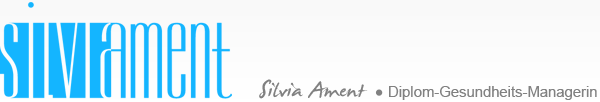 Anmeldung Yoga Name:		___________________________________________Anschrift:		___________________________________________			___________________________________________Telefon/Mail:	___________________________________________Karte: 		Schnupperpaket 					          35 .-(bitte ankreuzen)	10er Karte (3 Monate gültig)			        130,-			10er Karte (6 Monate gültig)			         160,-			All in ABO							 75,-			Online ABO (2 x wöch.) 					 50,-Gesundheitsprobleme: __________________________________________________________Die TN am Unterricht erfolgt auf eigene Verantwortung. Ich habe die AGBs, die Hinweise zum Datenschutz und den Haftungsausschluss gelesen (www.ament.biz) und bin damit einverstanden.______________________________________Datum, Unterschrift Bankverbindung: Silvia Ament, IBAN: DE44611400710911952000, Telefon: 07023/ 9421211, info@ament.biz, www.ament.biz